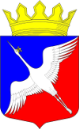 РОССИЙСКАЯ ФЕДЕРАЦИЯРЕСПУБЛИКА КАРЕЛИЯАДМИНИСТРАЦИЯ ЛАХДЕНПОХСКОГО МУНИЦИПАЛЬНОГО РАЙОНАПОСТАНОВЛЕНИЕ 20 декабря 2021 года                                                                             № 1023В соответствии с частью 4 статьи 17 Федерального закона от 13.07.2015 №220-ФЗ «Об организации регулярных перевозок пассажиров и багажа автомобильным транспортом и городским наземным электрическим транспортом в Российской Федерации и о внесении изменений в отдельные законодательные акты Российской Федерации» Администрация Лахденпохского муниципального района ПОСТАНОВЛЯЕТ:Установить прилагаемые требования к юридическим лицам, индивидуальным предпринимателям, участникам договора простого товарищества, осуществляющим регулярные перевозки пассажиров и багажа по нерегулируемым тарифам по муниципальному маршруту регулярных перевозок на территории Лахденпохского городского поселения.Настоящее постановление разместить на официальном сайте Администрации Лахденпохского муниципального района www.lah-mr.ru и на официальном сайте Лахденпохского городского поселения www.lahdenpohya.tmweb.ru в сети «Интернет».Контроль над исполнением данного постановления оставляю за собой.Глава Администрации Лахденпохскогомуниципального района                                                                     О.В. БолговРазослать: дело, отдел экономики и инвестиционной политикиУтвержденопостановлением Администрации Лахденпохского муниципального района от 20 декабря 2021 г. N 1023Требования к юридическим лицам, индивидуальным предпринимателям, участникам договора простого товарищества, осуществляющим регулярные перевозки пассажиров и багажа по нерегулируемым тарифам по муниципальному маршруту регулярных перевозок на территории Лахденпохского городского поселенияПри осуществлении регулярных перевозок пассажиров и багажа автомобильным транспортом по муниципальным маршрутам регулярных перевозок по нерегулируемым тарифам на территории Лахденпохского городского поселения юридические лица, индивидуальные предприниматели, участники договора простого товарищества обязаны соблюдать следующие требования:1) обеспечение максимального количества транспортных средств различных классов, которое разрешается одновременно использовать для перевозок по маршруту регулярных перевозок в соответствии с установленным расписанием, не превышающего максимальное количество транспортных средств различных классов, которое допускается использовать для перевозок по маршруту регулярных перевозок, указанному в реестре муниципальных маршрутов регулярных перевозок;2) обеспечение максимально допустимого соотношения, составляющего 3 процента, между количеством рейсов, не выполненных в течение одного квартала, и количеством рейсов, предусмотренным для выполнения в течение данного квартала установленным расписанием (в случае, если контроль за соблюдением расписания осуществляется с использованием информационной системы навигации).   К невыполненным не относятся рейсы, не выполненные вследствие дорожно-транспортных происшествий, произошедших по вине иных участников дорожного движения, снижения скорости движения транспортных средств, вызванного неблагоприятными погодными условиями или образовавшимися заторами на автомобильных дорогах, рейсы, не учтенные вследствие технических сбоев в информационной системе навигации, а также рейсы, не выполненные вследствие иных обстоятельств, предусмотренных законом или иным нормативным правовым актом субъекта Российской Федерации, муниципальным нормативным правовым актом;3) обеспечение передачи в муниципальную информационную систему навигации (при наличии) информации о месте нахождения транспортных средств, используемых для данных перевозок;4) обеспечение исправной работы установленных в транспортном средстве оборудования для перевозок пассажиров из числа инвалидов, системы контроля температуры воздуха, устройства для голосового оповещения пассажиров, оборудования для безналичной оплаты проезда;5) информирование Администрации Лахденпохского муниципального района, уполномоченного органа местного самоуправления об изменении тарифов на регулярные перевозки не позднее, чем за 30 календарных дней до их изменения.Об утверждении требований к юридическим лицам, индивидуальным предпринимателям, участникам договора простого товарищества, осуществляющим регулярные перевозки пассажиров и багажа по нерегулируемым тарифам по муниципальному маршруту регулярных перевозок на территории Лахденпохского городского поселения